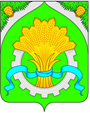 АДМИНИСТРАЦИЯ ШАТРОВСКОГО МУНИЦИПАЛЬНОГО ОКРУГАКУРГАНСКОЙ ОБЛАСТИПРОЕКТПОСТАНОВЛЕНИЕот ________________________ №  ______                                                  с.Шатрово             В соответствии с Федеральным законом от 06.10.2003 г. № 131-ФЗ «Об общих принципах организации местного самоуправления в Российской Федерации», Уставом Шатровского муниципального округа  Курганской области и в связи с кадровыми изменениями Администрация Шатровского муниципального округа Курганской области ПОСТАНОВЛЯЕТ:         1. Внести в постановление Администрации Шатровского муниципального округа Курганской области от 23.12.2021 г. № 21 «О комиссии при Главе Шатровского муниципального округа по противодействию коррупции» следующее изменение:        абзац третий приложения 2 к постановлению изложить в следующей редакции:        «главный специалист организационного отдела аппарата Администрации Шатровского муниципального округа, секретарь комиссии.».         2. Признать утратившим силу постановление Администрации Шатровского муниципального округа Курганской области от 11.04.2022г. №178 «О внесении изменения в постановление Администрации Шатровского муниципального округа от 23.12.2021 г. № 21 «О комиссии при Главе Шатровского муниципального округа по противодействию коррупции».         3. Контроль за выполнением настоящего постановления возложить на управляющего делами-руководителя аппарата Администрации Шатровского муниципального округа.Глава Шатровскогомуниципального округа  Курганской области                                                                                                            Л.А.РассохинТ.И.Романова9 15 54Разослано по списку (см. оборот)СПРАВКА-РАССЫЛКАк постановлению Администрации Шатровского муниципального округа Курганской области«О внесении изменения в постановление Администрации Шатровского муниципального округа Курганской области  от 23.12.2021 г. № 21 «О комиссии при Главе Шатровского муниципального округа по противодействию коррупции»Т.И.Романова9 15 54ЛИСТ СОГЛАСОВАНИЯк постановлению Администрации Шатровского муниципального округа Курганской области«О внесении изменения в постановление Администрации Шатровского муниципального округа Курганской области от 23.12.2021 г. № 21 «О комиссии при Главе Шатровского муниципального округа по противодействию коррупции»ПРОЕКТ ПОДГОТОВЛЕН   И  ВНЕСЕН:Управляющим делами -  руководителем аппаратаАдминистрации Шатровского муниципального округа                                                                                   Т.И. РомановойПРОЕКТ СОГЛАСОВАН:Главный специалист организационного отделааппарата Администрации Шатровскогомуниципального округа                                                                                  Л.Г.АндрееваГлавный специалист отделаправовой и кадровой работы аппаратаАдминистрации Шатровского муниципального округа                                                                                   О.А.ЯдрышниковаГлавный специалист организационного отдела аппарата Администрации Шатровскогомуниципального округа                                                                                  А.А.КоркинаО внесении изменения в постановление Администрации Шатровского муниципального округа Курганской области от 23.12.2021 г. № 21 «О комиссии при Главе Шатровского муниципального округа по противодействию коррупции»Разослано:1. Организационный отдел - 12. Прокуратура Шатровского района – 13. Управляющий делами-руководитель аппарата – 14. Главный специалист организационного  отдела аппарата  – 15. Сайт Администрации Шатровского МО - 1